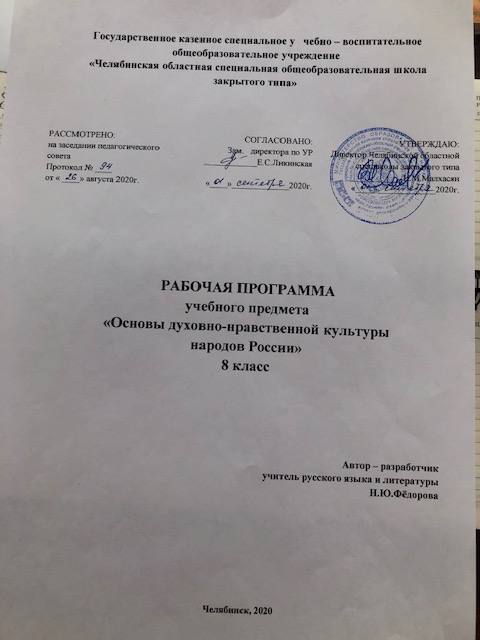 В 2020 -2021 учебном году в 8 классах ГКСУВОУ «Челябинская областная специальная общеобразовательная школа закрытого типа» (далее по тексту - спецшкола) реализуется федеральный государственный стандарт основного общего образования. Рабочая программа учебного предмета «Основы духовно-нравственной культуры народов России» является структурным компонентом основной образовательной программы основного общего образования спецшколы и определяет содержание, объем, порядок изучения учебного материала по предмету с учетом целей, задач и особенностей образовательной деятельности специального учебно –воспитательного учреждения закрытого типа и контингента обучающихся. Нормативные документы и методические материалы, обеспечивающие организацию образовательной деятельности по предмету «Основы духовно – нравственной культуры народов России»Федеральный уровеньФедеральный закон от 29.12.2012г. №273 –ФЗ «Об образовании в Российской Федерации»;Приказ Министерства образования и науки  РФ от 31.03.2014г. №253 «Об утверждении федерального перечня учебников, рекомендуемых к использованию при реализации имеющих государственную аккредитацию образовательных программ начального общего, основного общего, среднего общего образования»;Приказ Минтруда России от 18.10.2013г. № 544н «Об утверждении профессионального стандарта «Педагог» (педагогическая деятельность в сфере дошкольного, начального общего, основного общего, среднего общего образования)»;Приказ Министерства образования и науки  РФ от 30.08.2013г. №1015 «Об утверждении порядка организации и осуществления образовательной деятельности по основным общеобразовательным программам – образовательным программам начального общего, основного общего, среднего общего образования»;Постановление Главного государственного санитарного врача Российской Федерации от 29.12.2010г. № 189 «Об утверждении СанПин 2.4.2.2821 -10 «Санитарно –эпидемиологические требования к условиям организации и обучения в общеобразовательных учреждениях»;Постановление Главного государственного врача РФ от 30.06.2020г. №16 «Об утверждении санитарно – эпидемиологических правил СП 3.1./2.4.3598-20 «Санитарно – эпидемиологические требования к устройству, содержанию и организации работы образовательных организаций и других объектов социальной инфраструктуры для детей и молодежи в распространения новой коронавирусной инфекции COVID - 19»; Приказ Министерства образования и науки  РФ от 09.06.2016г. № 699 «Об утверждении перечня организаций, осуществляющих выпуск учебных пособий, которые допускаются к использованию при реализации имеющих государственную аккредитацию образовательных программ начального общего, основного общего, среднего общего образования»Приказ Министерства образования и науки  РФ от 17.12.2010г. № 1897 «Об утверждении федерального государственного стандарта основного общего образования»;Региональный уровеньЗакон Челябинской области от 29.08.2013г. № 515 –ЗО «Об образовании в Челябинской области»;Уровень образовательной организацииУстав ГКСУВОУ «Челябинская областная специальная общеобразовательная школа закрытого типа»;Основная образовательная программа основного общего образования ГКСУВОУ «Челябинская областная специальная общеобразовательная школа закрытого типа».Региональный уровеньЗакон Челябинской области от 29.08.2013 № 515-ЗО (ред. от 28.08.2014) «Об образовании в Челябинской области (подписан Губернатором Челябинской области 30.08.2013 г.) Уровень образовательной организацииУстав ГКСУВОУ «Челябинская областная специальная общеобразовательная школа закрытого типа»;Основная образовательная программа основного общего образования ГКСУВОУ «Челябинская областная специальная общеобразовательная школа закрытого типа».Методические материалыФедеральный уровеньПримерная основная образовательная программа основного общего образования // http://fgosreestr.ru/ Региональный уровеньМодельная региональная основная образовательная программа основного общего образования Челябинской области;Методические рекомендации по учету национальных, региональных и этнокультурных особенностей при разработке общеобразовательными учреждениями основных образовательных программ начального, основного, среднего общего образования / В. Н. Кеспиков, М. И. Солодкова, Е. А. Тюрина, Д. Ф. Ильясов, Ю. Ю. Баранова, В. М. Кузнецов, Н. Е. Скрипова, А. В. Кисляков, Т. В. Соловьева, Ф. А. Зуева, Л. Н. Чипышева, Е. А. Солодкова, И. В. Латыпова, Т. П. Зуева ; Мин-во образования и науки Челяб. обл. ; Челяб. ин-т переподгот. и повышения квалификации работников образования.  –Челябинск : ЧИППКРО, 2013. – 164 с.Реализация предметной области «ОДНКНР» в системе основного общего образования должна способствовать: освоению обучающимися основ духовности и нравственности, заложенных в российской культуре, формированию гражданской идентичности, чувства гордости за свою Родину, российский народ и историю страны, уважения к ценностям многонационального российского общества, этнокультурам народов России;формированию и становлению гуманистических ценностных ориентаций у обучающихся, уважительного отношения к людям другой национальности, их культуре, языку, традициям и религиозным воззрениям, умению вести диалог и отстаивать свои гражданские, общечеловеческие позиции; формированию высокообразованной, целостной личности, социально- ориентированной на мир в его органичном единстве и многообразие народов, культур, мировоззрений, способной делать правильный выбор в ситуациях самоопределения. Предмет  «Основы духовно-нравственной культуры народов России» является частью учебно-воспитательного процесса и тесно связан с содержанием других учебных  предметов, прежде всего,  обществознания, литературы, истории,  географии,  искусства,  технологии.Согласно учебному плану ГКСУВОУ «Челябинская областная специальная общеобразовательная школа закрытого типа» на 2019 -2020 учебный год, на изучение учебного предмета ОДНКНР в 8 классе отводится 35 часов.Структура рабочей программы учебного предмета ОДНКНР включает в себя:планируемые результаты изучения учебного предмета;содержание учебного предмета; тематическое планирование с указанием количества часов, отводимых на изучение каждой темы;перечень информационных ресурсов, обеспечивающих методическое сопровождение образовательной деятельности по учебному предмету.Планируемые результаты  изучения учебного предмета ОДНКНРЛичностные результатыв рамках воспитания российской гражданской идентичности: уважение к Отечеству, прошлому и настоящему многонационального народа России; осознание своей этнической принадлежности, знание культуры своего народа, своего края, основ культурного наследия народов России; усвоение традиционных ценностей многонационального российского общества;уважительное и доброжелательное отношение к другому  человеку, его культуре, вере, к культуре, религии, традициям, ценностям народов России;осмысление социально-нравственного опыта предшествующих поколений, способность к определению своей позиции и ответственному поведению в современном обществе;осознание значения семьи в жизни человека и общества, принятие ценности семейной жизни;освоение гуманистических традиций и ценностей современного общества, уважение прав и свобод человека;понимание культурного многообразия мира, уважение к культуре своего  и других народов, толерантность.Метапредметные результаты  отражают сформированность следующих умений: умение определять понятия, создавать обобщения, устанавливать аналогии, классифицировать, самостоятельно выбирать основания для классификации, строить логическое рассуждение, умозаключение, делать выводы;умение отбирать и использовать различные источники информации в соответствии с учебной задачей, смысловое чтение; умение организовать учебное сотрудничество и совместную деятельность с учителем и сверстниками; работать индивидуально и в группе: находить общее решение и разрешать конфликты на основе согласования позиций и учета интересов; формулировать, аргументировать и отстаивать свое мнение. осмысленно изучать многообразие моделей поведения, существующих в современном многокультурном, многонациональном, многоконфессиональном сообществе;формирование системы интегративных связей разных предметных областейзначительно повысит коммуникативный потенциал процесса обучения, позволит учащимся на более высоком уровне освоить стилистические и образно- выразительные особенности языков народов России;знание учащимися исторических основ процесса духовного творчества расширит их возможности при изучении курсов литературы, музыки и мировой художественной культуры, а так же  духовно-нравственной культуры.Предметные результатывоспитание способности к духовному развитию, нравственному самосовершенствованию; воспитание веротерпимости, уважительного отношения к религиозным чувствам, взглядам людей или их отсутствию;знание основных норм морали, нравственных, духовных идеалов, хранимых в культурных традициях народов России, готовность на их основе к сознательному самоограничению в поступках, поведении, расточительном потребительстве;формирование представлений об основах светской этики, культуры традиционных религий, их роли в развитии культуры и истории России и человечества, в становлении гражданского общества и российской государственности;понимание значения нравственности, веры и религии в жизни человека, семьи и общества;формирование представлений об исторической роли традиционных религий и гражданского общества в становлении российской государственности.Содержание учебного предмета ОДНКНР8 класс (35 часов)Введение. Духовные ценности и нравственные идеалы в жизни человека.Раздел I. Основы православной культуры.Культура и религия. Библия и Евангелие. Православное учение о человеке. Заповеди блаженства. Нравственный смысл заповедей. Православный храм. Архитектура храма, интерьер, назначение. Колокольный звон. Православные храмы Челябинской области. История христианства на Руси. Монастыри как духовно – образовательные центры Древнерусского государства. Монахи – летописцы. Духовно – нравственный аспект летописей. Раздел II. Православная нравственностьВетхозаветная история Моисеева закона. Десять заповедей Моисея. Нравственный смысл заповедей. Понятие Родины в системе православных этических ценностей. Любовь и уважение к Отечеству. Православные святые как воплощение идеальной личности.  Преподобные Серафим Саровский и Сергий Радонежский. Святые воины земли русской. Дмитрий Донской  и Александр Невский.Труд в христианстве. Раздел III. Православные традиции Православная семья в «Домострое» как свод нравственных правил. Нравственные нормы в семье. Обязанности в семье. Притча о блудном сыне. Православная культура быта. Обустройство дома. Ребенок в семье: крещение, пестование, приобщение к православным традициям. Жизнь человека по православному календарю. Православные праздники, их исторический и духовный смысл.П.А.Флоренский «Со – всхождение друг в друга». А. Белов «Жизненный круг».Раздел IV. Православие и другие религии. Историческое происхождение православия. Отличие православия от других религий. Основные мировые религии. Христианство и ислам. Христианство и буддизм. Христианство и иудаизм. Раздел V. Отечественная история и православная культура.Вдохновляющая роль православия в истории России. Великая Отечественная война и православие. Духовно – нравственное самосовершенствование в православии. Обобщение.Учебно – методическое обеспечение образовательной деятельности по учебному предмету ОДНКНРБородина А.В. История религиозной культуры. Основы православной культуры. Учебник для средней и старшей ступеней общеобразовательных школ, лицеев, гимназий.-М.,2003.Кошмина И.В. Основы русской православной культуры. Учебное пособие.-М.,2001.- 160 с.Никитин В.А. Основы православной культуры.-М.,2001.Интернет-ресурсыГосударственный музей истории религии [Электронный ресурс]. – Режим доступа: www.gmir.ru;  Электронная гуманитарная библиотека [Электронный ресурс]. – Режим доступа: www.gumfak.ru; Единая коллекция Цифровых образовательных ресурсов [Электронный ресурс]. – Режим доступа: http://scool- collection.edu.ru Всемирная история в интернете [Электронный ресурс]. – Режим доступа:  http:// www.hrono.ruИстория стран и цивилизаций [Электронный ресурс]. – Режим доступа: http: // www. istorya.ruКоллекция: мировая художественная культура  [Электронный ресурс]. – Режим доступа: http:// artclassic.edu.ruБиблиотека по культурологии. [Электронный ресурс]. – Режим доступа: http: //www. countries.ru Культура России. [Электронный ресурс]. – Режим доступа: http://www.russianculture.ru/Глоссарий по социальным наукам. [Электронный ресурс]. – Режим доступа: http: //www.glossary.ru/ Тематика творческих проектов по учебному предмету ОДНКНРЗначение религии в жизни человека и обществаХрамы моего городаПравославный храм как архитектурное произведениеРусские святые – воиныСерафим Саровский – жизнь как подвигСергий Радонежский и значение его деятельности для православной РусиПравославная культура бытаИслам как мировая религияБуддизм как мировая религияКатоличество и православиеОтражение национальных, региональных  и этнокультурных особенностей Челябинской области при изучении учебного предмета ОДНКНРУчет национальных, региональных  и этнокультурных особенностей при изучении предмета ОДНКНР позволяет реализовать следующие цели:достижение системного эффекта в обеспечении общекультурного, личностного и познавательного развития обучающихся за счет использования педагогического потенциала НРЭО содержания образования;сохранение и развитие культурного разнообразия и языкового наследия многонационального народа Российской Федерации, овладение духовными ценностями и культурой многонационального народа России;формирование положительного имиджа и инвестиционной привлекательности Южного Урала.Учебно – тематический план по предмету «Основы духовно –нравственной культуры народов России»8 классУчебно – методическое обеспечение образовательной деятельности по учебному предмету ОДНКНР, отражающее НРЭО Челябинской областиВиноградов Н.Б. Историческое краеведение. Челябинская область. Учеб пос. –Челябинск: АБРИС, 2009.История и культура народов Южного Урала: метод.пос./ Е.И.Артюшкина, В.М.Кузнецов, А.П.Моисеев, М.С.Салмина; под ред. В.М.Кузнецова. - Челябинск: АБРИС, 2010.Топонимика Южного Урала: историко – топонимический словарь/ сост. В.В.Поздеев  -Челябинск: Край Ра, 2012.Лузин Л.Н. Планета Южный Урал: живая энциклопедия народов Челябинской области. – Челябинск: Авто Граф, 2012.Южноуральская панорама событий и достижений: кн. для чтения по краеведению / А.П.Моисеев, А.В.Драгунов, М.С.Гитис. – Вып.1. – Челябинск: АБРИС, 2006.Уральская слободка: альманах детских творческих и исследовательских работ по краеведению и этнографии Южного Урала /сост. Е.И.Артюшкина; Министерство культуры Челябинской области; ЧГЦНТ. – Челябинск: АБРИС, 2012.Южный Урал. Народные праздники: фотоальбом/ Министерство культуры Челябинской области. –Челябинск: Каменный пояс, 2016.Календарно –тематическое планирование по учебному предмету ОДНКНР 2020-2021 учебный год8 класс№ п/пНазвание темыКол-во часовНРЭО1Духовные ценности и нравственные идеалы в жизни человека12Культура и религия13Библия и Евангелие14Православное учение о человеке15Заповеди и их нравственный смысл16Православный храм (архитектура, интерьер, назначение)17Экскурсия «По Золотому кольцу России»18Православные храмы моего города1Православные храмы Челябинской области9Как христианство пришло на Русь110Монастыри  как духовно – образовательные центры Древней Руси 1Монастыри Челябинской области11Монахи – летописцы. Духовно – нравственный аспект летописей112Ветхозаветная история Моисеева113Заповеди Моисея114Понятие Родины в системе православных этических ценностей115Православные святые как воплощение идеальной личности116Преподобные Серафим Саровский и Сергий Радонежский117Святые воины земли русской. Дмитрий Донской и Александр Невский118Труд в христианстве119Православная семья в «Домострое» как свод нравственных правил120Нравственные обязанности и нормы в семье. Притча о блудном сыне121Православная культура быта122ребенок в семье: крещение, пестование, приобщение к православным традициям123Жизнь человека по православному календарю124Исторический и духовный смысл православных праздников125Исторические различия православия и других мировых религий126Основные мировые религии. Христианство: католичество и протестантизм127Православие и иудаизм128Православие и ислам1Ислам на Южном Урале29Православие и буддизм1Буддизм на Южном Урале30Взаимоотношения православия с другими религиями131Вдохновляющая роль православия в истории нашей Родины132Великая отечественная война и православие133Духовно –нравственное самосовершенствование в православии 134Итоговая контрольная работа135Итоговое обобщение1Итого: 35 часовИтого: 35 часов№ ур.ДатаДатаТема Универсальные учебные действияУниверсальные учебные действияУниверсальные учебные действияНРЭОДомашнее задание№ ур.планфактТема Личностные Метапредметные Предметные НРЭОДомашнее задание1Духовные ценности и нравственные идеалы в жизни человека-готовность и способность обучающихся к саморазвитию и самообразованию на основе мотивации к обучению и познанию.Регулятивные УУД:-планировать, контролировать и оценивать учебные действия в соответствии с поставленной задачей и условиями ее реализации.Познавательные УУД:-ориентироваться в содержании текста, понимать его целостный смысл, структурировать текст; -устанавливать взаимосвязь описанных в тексте событий, явлений, процессов.Коммуникативные УУД: -организовывать учебное сотрудничество для работы в малой группе.-характеризовать понятие «нравственный идеал», «духовная ценность»;-называть основные духовные ценности, принятые в современном обществе;-формулировать значение нравственности для человека и общества.Раздел I. Основы православной культуры (11 часов)Раздел I. Основы православной культуры (11 часов)Раздел I. Основы православной культуры (11 часов)Раздел I. Основы православной культуры (11 часов)Раздел I. Основы православной культуры (11 часов)Раздел I. Основы православной культуры (11 часов)2Культура и религия-понимание роли человека в обществе, принятие норм нравственного поведения, межличностной культуры общения;- принятие гуманистических, демократических и традиционных ценностей многонационального российского общества;- понимание особой роли многонациональной России в современном мире, чувство гордости за свою Родину, историю России;- уважительное отношение к своей стране, её истории, любви к родному краю, народу, своей семье.--Регулятивные УУД: -планировать, контролировать и оценивать учебные действия в соответствии с поставленной задачей и условиями ее реализации;- наблюдать и анализировать собственную учебную и познавательную деятельность и деятельность других обучающихся в процессе взаимопроверки;- определять учебную проблему;-выдвигать версии решения проблемы, формулировать гипотезы; Познавательные УУД:выделять общий признак двух или нескольких предметов или явлений и объяснять их сходство; -объединять предметы и явления в группы по определенным признакам, сравнивать, классифицировать и обобщать факты и явления;-подбирать слова, соподчиненные ключевому слову, определяющие его признаки и свойства; -выстраивать логическую цепочку, состоящую из ключевого слова и соподчиненных ему слов; - объединять предметы и явления в группы по определенным признакам, сравнивать, классифицировать и обобщать факты и явления;Коммуникативные УУД: -излагать свое мнение и аргументировать свою точку зрения и оценку событий;- признавать возможность существования различных точек зрения, мнений, убеждений и права каждого иметь свою;- готовность слушать собеседника и вести диалог;- соблюдать нормы публичной речи в соответствии с коммуникативной задачей.-давать определение понятию «культура» и «религия»;-формулировать основные заповеди христианства и характеризовать их нравственный смысл;-называть основные элементы архитектуры православного храма;-называть города и храмы, входящие в «Золотое кольцо России»;-характеризовать роль монастырей  в культурной и духовной жизни Руси;-давать определение понятия «летопись»;- объяснять необходимость постоянного выполнения требований морали в поведении и отношениях с другими людьми.3Библия и Евангелие-понимание роли человека в обществе, принятие норм нравственного поведения, межличностной культуры общения;- принятие гуманистических, демократических и традиционных ценностей многонационального российского общества;- понимание особой роли многонациональной России в современном мире, чувство гордости за свою Родину, историю России;- уважительное отношение к своей стране, её истории, любви к родному краю, народу, своей семье.--Регулятивные УУД: -планировать, контролировать и оценивать учебные действия в соответствии с поставленной задачей и условиями ее реализации;- наблюдать и анализировать собственную учебную и познавательную деятельность и деятельность других обучающихся в процессе взаимопроверки;- определять учебную проблему;-выдвигать версии решения проблемы, формулировать гипотезы; Познавательные УУД:выделять общий признак двух или нескольких предметов или явлений и объяснять их сходство; -объединять предметы и явления в группы по определенным признакам, сравнивать, классифицировать и обобщать факты и явления;-подбирать слова, соподчиненные ключевому слову, определяющие его признаки и свойства; -выстраивать логическую цепочку, состоящую из ключевого слова и соподчиненных ему слов; - объединять предметы и явления в группы по определенным признакам, сравнивать, классифицировать и обобщать факты и явления;Коммуникативные УУД: -излагать свое мнение и аргументировать свою точку зрения и оценку событий;- признавать возможность существования различных точек зрения, мнений, убеждений и права каждого иметь свою;- готовность слушать собеседника и вести диалог;- соблюдать нормы публичной речи в соответствии с коммуникативной задачей.-давать определение понятию «культура» и «религия»;-формулировать основные заповеди христианства и характеризовать их нравственный смысл;-называть основные элементы архитектуры православного храма;-называть города и храмы, входящие в «Золотое кольцо России»;-характеризовать роль монастырей  в культурной и духовной жизни Руси;-давать определение понятия «летопись»;- объяснять необходимость постоянного выполнения требований морали в поведении и отношениях с другими людьми.4Православное учение о человеке-понимание роли человека в обществе, принятие норм нравственного поведения, межличностной культуры общения;- принятие гуманистических, демократических и традиционных ценностей многонационального российского общества;- понимание особой роли многонациональной России в современном мире, чувство гордости за свою Родину, историю России;- уважительное отношение к своей стране, её истории, любви к родному краю, народу, своей семье.--Регулятивные УУД: -планировать, контролировать и оценивать учебные действия в соответствии с поставленной задачей и условиями ее реализации;- наблюдать и анализировать собственную учебную и познавательную деятельность и деятельность других обучающихся в процессе взаимопроверки;- определять учебную проблему;-выдвигать версии решения проблемы, формулировать гипотезы; Познавательные УУД:выделять общий признак двух или нескольких предметов или явлений и объяснять их сходство; -объединять предметы и явления в группы по определенным признакам, сравнивать, классифицировать и обобщать факты и явления;-подбирать слова, соподчиненные ключевому слову, определяющие его признаки и свойства; -выстраивать логическую цепочку, состоящую из ключевого слова и соподчиненных ему слов; - объединять предметы и явления в группы по определенным признакам, сравнивать, классифицировать и обобщать факты и явления;Коммуникативные УУД: -излагать свое мнение и аргументировать свою точку зрения и оценку событий;- признавать возможность существования различных точек зрения, мнений, убеждений и права каждого иметь свою;- готовность слушать собеседника и вести диалог;- соблюдать нормы публичной речи в соответствии с коммуникативной задачей.-давать определение понятию «культура» и «религия»;-формулировать основные заповеди христианства и характеризовать их нравственный смысл;-называть основные элементы архитектуры православного храма;-называть города и храмы, входящие в «Золотое кольцо России»;-характеризовать роль монастырей  в культурной и духовной жизни Руси;-давать определение понятия «летопись»;- объяснять необходимость постоянного выполнения требований морали в поведении и отношениях с другими людьми.5Заповеди и их нравственный смысл-понимание роли человека в обществе, принятие норм нравственного поведения, межличностной культуры общения;- принятие гуманистических, демократических и традиционных ценностей многонационального российского общества;- понимание особой роли многонациональной России в современном мире, чувство гордости за свою Родину, историю России;- уважительное отношение к своей стране, её истории, любви к родному краю, народу, своей семье.--Регулятивные УУД: -планировать, контролировать и оценивать учебные действия в соответствии с поставленной задачей и условиями ее реализации;- наблюдать и анализировать собственную учебную и познавательную деятельность и деятельность других обучающихся в процессе взаимопроверки;- определять учебную проблему;-выдвигать версии решения проблемы, формулировать гипотезы; Познавательные УУД:выделять общий признак двух или нескольких предметов или явлений и объяснять их сходство; -объединять предметы и явления в группы по определенным признакам, сравнивать, классифицировать и обобщать факты и явления;-подбирать слова, соподчиненные ключевому слову, определяющие его признаки и свойства; -выстраивать логическую цепочку, состоящую из ключевого слова и соподчиненных ему слов; - объединять предметы и явления в группы по определенным признакам, сравнивать, классифицировать и обобщать факты и явления;Коммуникативные УУД: -излагать свое мнение и аргументировать свою точку зрения и оценку событий;- признавать возможность существования различных точек зрения, мнений, убеждений и права каждого иметь свою;- готовность слушать собеседника и вести диалог;- соблюдать нормы публичной речи в соответствии с коммуникативной задачей.-давать определение понятию «культура» и «религия»;-формулировать основные заповеди христианства и характеризовать их нравственный смысл;-называть основные элементы архитектуры православного храма;-называть города и храмы, входящие в «Золотое кольцо России»;-характеризовать роль монастырей  в культурной и духовной жизни Руси;-давать определение понятия «летопись»;- объяснять необходимость постоянного выполнения требований морали в поведении и отношениях с другими людьми.6Православный храм (архитектура, интерьер, назначение)-понимание роли человека в обществе, принятие норм нравственного поведения, межличностной культуры общения;- принятие гуманистических, демократических и традиционных ценностей многонационального российского общества;- понимание особой роли многонациональной России в современном мире, чувство гордости за свою Родину, историю России;- уважительное отношение к своей стране, её истории, любви к родному краю, народу, своей семье.--Регулятивные УУД: -планировать, контролировать и оценивать учебные действия в соответствии с поставленной задачей и условиями ее реализации;- наблюдать и анализировать собственную учебную и познавательную деятельность и деятельность других обучающихся в процессе взаимопроверки;- определять учебную проблему;-выдвигать версии решения проблемы, формулировать гипотезы; Познавательные УУД:выделять общий признак двух или нескольких предметов или явлений и объяснять их сходство; -объединять предметы и явления в группы по определенным признакам, сравнивать, классифицировать и обобщать факты и явления;-подбирать слова, соподчиненные ключевому слову, определяющие его признаки и свойства; -выстраивать логическую цепочку, состоящую из ключевого слова и соподчиненных ему слов; - объединять предметы и явления в группы по определенным признакам, сравнивать, классифицировать и обобщать факты и явления;Коммуникативные УУД: -излагать свое мнение и аргументировать свою точку зрения и оценку событий;- признавать возможность существования различных точек зрения, мнений, убеждений и права каждого иметь свою;- готовность слушать собеседника и вести диалог;- соблюдать нормы публичной речи в соответствии с коммуникативной задачей.-давать определение понятию «культура» и «религия»;-формулировать основные заповеди христианства и характеризовать их нравственный смысл;-называть основные элементы архитектуры православного храма;-называть города и храмы, входящие в «Золотое кольцо России»;-характеризовать роль монастырей  в культурной и духовной жизни Руси;-давать определение понятия «летопись»;- объяснять необходимость постоянного выполнения требований морали в поведении и отношениях с другими людьми.7Экскурсия «По Золотому кольцу России»-понимание роли человека в обществе, принятие норм нравственного поведения, межличностной культуры общения;- принятие гуманистических, демократических и традиционных ценностей многонационального российского общества;- понимание особой роли многонациональной России в современном мире, чувство гордости за свою Родину, историю России;- уважительное отношение к своей стране, её истории, любви к родному краю, народу, своей семье.--Регулятивные УУД: -планировать, контролировать и оценивать учебные действия в соответствии с поставленной задачей и условиями ее реализации;- наблюдать и анализировать собственную учебную и познавательную деятельность и деятельность других обучающихся в процессе взаимопроверки;- определять учебную проблему;-выдвигать версии решения проблемы, формулировать гипотезы; Познавательные УУД:выделять общий признак двух или нескольких предметов или явлений и объяснять их сходство; -объединять предметы и явления в группы по определенным признакам, сравнивать, классифицировать и обобщать факты и явления;-подбирать слова, соподчиненные ключевому слову, определяющие его признаки и свойства; -выстраивать логическую цепочку, состоящую из ключевого слова и соподчиненных ему слов; - объединять предметы и явления в группы по определенным признакам, сравнивать, классифицировать и обобщать факты и явления;Коммуникативные УУД: -излагать свое мнение и аргументировать свою точку зрения и оценку событий;- признавать возможность существования различных точек зрения, мнений, убеждений и права каждого иметь свою;- готовность слушать собеседника и вести диалог;- соблюдать нормы публичной речи в соответствии с коммуникативной задачей.-давать определение понятию «культура» и «религия»;-формулировать основные заповеди христианства и характеризовать их нравственный смысл;-называть основные элементы архитектуры православного храма;-называть города и храмы, входящие в «Золотое кольцо России»;-характеризовать роль монастырей  в культурной и духовной жизни Руси;-давать определение понятия «летопись»;- объяснять необходимость постоянного выполнения требований морали в поведении и отношениях с другими людьми.8Православные храмы моего города-понимание роли человека в обществе, принятие норм нравственного поведения, межличностной культуры общения;- принятие гуманистических, демократических и традиционных ценностей многонационального российского общества;- понимание особой роли многонациональной России в современном мире, чувство гордости за свою Родину, историю России;- уважительное отношение к своей стране, её истории, любви к родному краю, народу, своей семье.--Регулятивные УУД: -планировать, контролировать и оценивать учебные действия в соответствии с поставленной задачей и условиями ее реализации;- наблюдать и анализировать собственную учебную и познавательную деятельность и деятельность других обучающихся в процессе взаимопроверки;- определять учебную проблему;-выдвигать версии решения проблемы, формулировать гипотезы; Познавательные УУД:выделять общий признак двух или нескольких предметов или явлений и объяснять их сходство; -объединять предметы и явления в группы по определенным признакам, сравнивать, классифицировать и обобщать факты и явления;-подбирать слова, соподчиненные ключевому слову, определяющие его признаки и свойства; -выстраивать логическую цепочку, состоящую из ключевого слова и соподчиненных ему слов; - объединять предметы и явления в группы по определенным признакам, сравнивать, классифицировать и обобщать факты и явления;Коммуникативные УУД: -излагать свое мнение и аргументировать свою точку зрения и оценку событий;- признавать возможность существования различных точек зрения, мнений, убеждений и права каждого иметь свою;- готовность слушать собеседника и вести диалог;- соблюдать нормы публичной речи в соответствии с коммуникативной задачей.-давать определение понятию «культура» и «религия»;-формулировать основные заповеди христианства и характеризовать их нравственный смысл;-называть основные элементы архитектуры православного храма;-называть города и храмы, входящие в «Золотое кольцо России»;-характеризовать роль монастырей  в культурной и духовной жизни Руси;-давать определение понятия «летопись»;- объяснять необходимость постоянного выполнения требований морали в поведении и отношениях с другими людьми.Православные храмы Челябинской области9Как христианство пришло на Русь-понимание роли человека в обществе, принятие норм нравственного поведения, межличностной культуры общения;- принятие гуманистических, демократических и традиционных ценностей многонационального российского общества;- понимание особой роли многонациональной России в современном мире, чувство гордости за свою Родину, историю России;- уважительное отношение к своей стране, её истории, любви к родному краю, народу, своей семье.--Регулятивные УУД: -планировать, контролировать и оценивать учебные действия в соответствии с поставленной задачей и условиями ее реализации;- наблюдать и анализировать собственную учебную и познавательную деятельность и деятельность других обучающихся в процессе взаимопроверки;- определять учебную проблему;-выдвигать версии решения проблемы, формулировать гипотезы; Познавательные УУД:выделять общий признак двух или нескольких предметов или явлений и объяснять их сходство; -объединять предметы и явления в группы по определенным признакам, сравнивать, классифицировать и обобщать факты и явления;-подбирать слова, соподчиненные ключевому слову, определяющие его признаки и свойства; -выстраивать логическую цепочку, состоящую из ключевого слова и соподчиненных ему слов; - объединять предметы и явления в группы по определенным признакам, сравнивать, классифицировать и обобщать факты и явления;Коммуникативные УУД: -излагать свое мнение и аргументировать свою точку зрения и оценку событий;- признавать возможность существования различных точек зрения, мнений, убеждений и права каждого иметь свою;- готовность слушать собеседника и вести диалог;- соблюдать нормы публичной речи в соответствии с коммуникативной задачей.-давать определение понятию «культура» и «религия»;-формулировать основные заповеди христианства и характеризовать их нравственный смысл;-называть основные элементы архитектуры православного храма;-называть города и храмы, входящие в «Золотое кольцо России»;-характеризовать роль монастырей  в культурной и духовной жизни Руси;-давать определение понятия «летопись»;- объяснять необходимость постоянного выполнения требований морали в поведении и отношениях с другими людьми.10Монастыри  как духовно – образовательные центры Древней Руси -понимание роли человека в обществе, принятие норм нравственного поведения, межличностной культуры общения;- принятие гуманистических, демократических и традиционных ценностей многонационального российского общества;- понимание особой роли многонациональной России в современном мире, чувство гордости за свою Родину, историю России;- уважительное отношение к своей стране, её истории, любви к родному краю, народу, своей семье.--Регулятивные УУД: -планировать, контролировать и оценивать учебные действия в соответствии с поставленной задачей и условиями ее реализации;- наблюдать и анализировать собственную учебную и познавательную деятельность и деятельность других обучающихся в процессе взаимопроверки;- определять учебную проблему;-выдвигать версии решения проблемы, формулировать гипотезы; Познавательные УУД:выделять общий признак двух или нескольких предметов или явлений и объяснять их сходство; -объединять предметы и явления в группы по определенным признакам, сравнивать, классифицировать и обобщать факты и явления;-подбирать слова, соподчиненные ключевому слову, определяющие его признаки и свойства; -выстраивать логическую цепочку, состоящую из ключевого слова и соподчиненных ему слов; - объединять предметы и явления в группы по определенным признакам, сравнивать, классифицировать и обобщать факты и явления;Коммуникативные УУД: -излагать свое мнение и аргументировать свою точку зрения и оценку событий;- признавать возможность существования различных точек зрения, мнений, убеждений и права каждого иметь свою;- готовность слушать собеседника и вести диалог;- соблюдать нормы публичной речи в соответствии с коммуникативной задачей.-давать определение понятию «культура» и «религия»;-формулировать основные заповеди христианства и характеризовать их нравственный смысл;-называть основные элементы архитектуры православного храма;-называть города и храмы, входящие в «Золотое кольцо России»;-характеризовать роль монастырей  в культурной и духовной жизни Руси;-давать определение понятия «летопись»;- объяснять необходимость постоянного выполнения требований морали в поведении и отношениях с другими людьми.Монастыри Челябинской области11Монахи – летописцы. Духовно – нравственный аспект летописей-понимание роли человека в обществе, принятие норм нравственного поведения, межличностной культуры общения;- принятие гуманистических, демократических и традиционных ценностей многонационального российского общества;- понимание особой роли многонациональной России в современном мире, чувство гордости за свою Родину, историю России;- уважительное отношение к своей стране, её истории, любви к родному краю, народу, своей семье.--Регулятивные УУД: -планировать, контролировать и оценивать учебные действия в соответствии с поставленной задачей и условиями ее реализации;- наблюдать и анализировать собственную учебную и познавательную деятельность и деятельность других обучающихся в процессе взаимопроверки;- определять учебную проблему;-выдвигать версии решения проблемы, формулировать гипотезы; Познавательные УУД:выделять общий признак двух или нескольких предметов или явлений и объяснять их сходство; -объединять предметы и явления в группы по определенным признакам, сравнивать, классифицировать и обобщать факты и явления;-подбирать слова, соподчиненные ключевому слову, определяющие его признаки и свойства; -выстраивать логическую цепочку, состоящую из ключевого слова и соподчиненных ему слов; - объединять предметы и явления в группы по определенным признакам, сравнивать, классифицировать и обобщать факты и явления;Коммуникативные УУД: -излагать свое мнение и аргументировать свою точку зрения и оценку событий;- признавать возможность существования различных точек зрения, мнений, убеждений и права каждого иметь свою;- готовность слушать собеседника и вести диалог;- соблюдать нормы публичной речи в соответствии с коммуникативной задачей.-давать определение понятию «культура» и «религия»;-формулировать основные заповеди христианства и характеризовать их нравственный смысл;-называть основные элементы архитектуры православного храма;-называть города и храмы, входящие в «Золотое кольцо России»;-характеризовать роль монастырей  в культурной и духовной жизни Руси;-давать определение понятия «летопись»;- объяснять необходимость постоянного выполнения требований морали в поведении и отношениях с другими людьми.Раздел II. Православная нравственность (7 часов)Раздел II. Православная нравственность (7 часов)Раздел II. Православная нравственность (7 часов)Раздел II. Православная нравственность (7 часов)Раздел II. Православная нравственность (7 часов)Раздел II. Православная нравственность (7 часов)12Ветхозаветная история Моисеева-осознание основ российской гражданской идентичности, понимание роли многонациональной России в современном мире, чувство гордости за свою Родину, российский народ;-- понимание особой роли многонациональной России в современном мире, чувство гордости за свою Родину, историю России.Регулятивные УУД:-определять необходимые действие(я) в соответствии с учебной и познавательной задачей и составлять алгоритм их выполнения;Познавательные УУД:-выявлять и называть причины события, явления, в том числе возможные /наиболее вероятные причины, возможные последствия заданной причины, самостоятельно осуществляя причинно- следственный анализ;- строить рассуждение от общих закономерностей к частным явлениям и от частных явлений к общим закономерностям;-объяснять явления, процессы, связи и отношения, выявляемые в ходе познавательной и исследовательской деятельности.Коммуникативные УУД:-признавать возможность существования различных точек зрения, мнений, убеждений и права каждого иметь свою;- строить позитивные отношения в процессе учебной и познавательной деятельности;-формулировать основные заповеди христианства и характеризовать их нравственный смысл;-называть основные заповеди Моисея и объяснять их нравственное  значение;-формулировать понятие Отечества в системе православных этических ценностей;-называть условия причисления к лику святых в православии;-характеризовать идеальную личность с точки зрения православной культуры.13Заповеди Моисея-осознание основ российской гражданской идентичности, понимание роли многонациональной России в современном мире, чувство гордости за свою Родину, российский народ;-- понимание особой роли многонациональной России в современном мире, чувство гордости за свою Родину, историю России.Регулятивные УУД:-определять необходимые действие(я) в соответствии с учебной и познавательной задачей и составлять алгоритм их выполнения;Познавательные УУД:-выявлять и называть причины события, явления, в том числе возможные /наиболее вероятные причины, возможные последствия заданной причины, самостоятельно осуществляя причинно- следственный анализ;- строить рассуждение от общих закономерностей к частным явлениям и от частных явлений к общим закономерностям;-объяснять явления, процессы, связи и отношения, выявляемые в ходе познавательной и исследовательской деятельности.Коммуникативные УУД:-признавать возможность существования различных точек зрения, мнений, убеждений и права каждого иметь свою;- строить позитивные отношения в процессе учебной и познавательной деятельности;-формулировать основные заповеди христианства и характеризовать их нравственный смысл;-называть основные заповеди Моисея и объяснять их нравственное  значение;-формулировать понятие Отечества в системе православных этических ценностей;-называть условия причисления к лику святых в православии;-характеризовать идеальную личность с точки зрения православной культуры.14Понятие Родины в системе православных этических ценностей-осознание основ российской гражданской идентичности, понимание роли многонациональной России в современном мире, чувство гордости за свою Родину, российский народ;-- понимание особой роли многонациональной России в современном мире, чувство гордости за свою Родину, историю России.Регулятивные УУД:-определять необходимые действие(я) в соответствии с учебной и познавательной задачей и составлять алгоритм их выполнения;Познавательные УУД:-выявлять и называть причины события, явления, в том числе возможные /наиболее вероятные причины, возможные последствия заданной причины, самостоятельно осуществляя причинно- следственный анализ;- строить рассуждение от общих закономерностей к частным явлениям и от частных явлений к общим закономерностям;-объяснять явления, процессы, связи и отношения, выявляемые в ходе познавательной и исследовательской деятельности.Коммуникативные УУД:-признавать возможность существования различных точек зрения, мнений, убеждений и права каждого иметь свою;- строить позитивные отношения в процессе учебной и познавательной деятельности;-формулировать основные заповеди христианства и характеризовать их нравственный смысл;-называть основные заповеди Моисея и объяснять их нравственное  значение;-формулировать понятие Отечества в системе православных этических ценностей;-называть условия причисления к лику святых в православии;-характеризовать идеальную личность с точки зрения православной культуры.15Православные святые как воплощение идеальной личности-осознание основ российской гражданской идентичности, понимание роли многонациональной России в современном мире, чувство гордости за свою Родину, российский народ;-- понимание особой роли многонациональной России в современном мире, чувство гордости за свою Родину, историю России.Регулятивные УУД:-определять необходимые действие(я) в соответствии с учебной и познавательной задачей и составлять алгоритм их выполнения;Познавательные УУД:-выявлять и называть причины события, явления, в том числе возможные /наиболее вероятные причины, возможные последствия заданной причины, самостоятельно осуществляя причинно- следственный анализ;- строить рассуждение от общих закономерностей к частным явлениям и от частных явлений к общим закономерностям;-объяснять явления, процессы, связи и отношения, выявляемые в ходе познавательной и исследовательской деятельности.Коммуникативные УУД:-признавать возможность существования различных точек зрения, мнений, убеждений и права каждого иметь свою;- строить позитивные отношения в процессе учебной и познавательной деятельности;-формулировать основные заповеди христианства и характеризовать их нравственный смысл;-называть основные заповеди Моисея и объяснять их нравственное  значение;-формулировать понятие Отечества в системе православных этических ценностей;-называть условия причисления к лику святых в православии;-характеризовать идеальную личность с точки зрения православной культуры.16Преподобные Серафим Саровский и Сергий Радонежский-осознание основ российской гражданской идентичности, понимание роли многонациональной России в современном мире, чувство гордости за свою Родину, российский народ;-- понимание особой роли многонациональной России в современном мире, чувство гордости за свою Родину, историю России.Регулятивные УУД:-определять необходимые действие(я) в соответствии с учебной и познавательной задачей и составлять алгоритм их выполнения;Познавательные УУД:-выявлять и называть причины события, явления, в том числе возможные /наиболее вероятные причины, возможные последствия заданной причины, самостоятельно осуществляя причинно- следственный анализ;- строить рассуждение от общих закономерностей к частным явлениям и от частных явлений к общим закономерностям;-объяснять явления, процессы, связи и отношения, выявляемые в ходе познавательной и исследовательской деятельности.Коммуникативные УУД:-признавать возможность существования различных точек зрения, мнений, убеждений и права каждого иметь свою;- строить позитивные отношения в процессе учебной и познавательной деятельности;-формулировать основные заповеди христианства и характеризовать их нравственный смысл;-называть основные заповеди Моисея и объяснять их нравственное  значение;-формулировать понятие Отечества в системе православных этических ценностей;-называть условия причисления к лику святых в православии;-характеризовать идеальную личность с точки зрения православной культуры.17Святые воины земли русской. Дмитрий Донской и Александр Невский-осознание основ российской гражданской идентичности, понимание роли многонациональной России в современном мире, чувство гордости за свою Родину, российский народ;-- понимание особой роли многонациональной России в современном мире, чувство гордости за свою Родину, историю России.Регулятивные УУД:-определять необходимые действие(я) в соответствии с учебной и познавательной задачей и составлять алгоритм их выполнения;Познавательные УУД:-выявлять и называть причины события, явления, в том числе возможные /наиболее вероятные причины, возможные последствия заданной причины, самостоятельно осуществляя причинно- следственный анализ;- строить рассуждение от общих закономерностей к частным явлениям и от частных явлений к общим закономерностям;-объяснять явления, процессы, связи и отношения, выявляемые в ходе познавательной и исследовательской деятельности.Коммуникативные УУД:-признавать возможность существования различных точек зрения, мнений, убеждений и права каждого иметь свою;- строить позитивные отношения в процессе учебной и познавательной деятельности;-формулировать основные заповеди христианства и характеризовать их нравственный смысл;-называть основные заповеди Моисея и объяснять их нравственное  значение;-формулировать понятие Отечества в системе православных этических ценностей;-называть условия причисления к лику святых в православии;-характеризовать идеальную личность с точки зрения православной культуры.18Труд в христианстве-осознание основ российской гражданской идентичности, понимание роли многонациональной России в современном мире, чувство гордости за свою Родину, российский народ;-- понимание особой роли многонациональной России в современном мире, чувство гордости за свою Родину, историю России.Регулятивные УУД:-определять необходимые действие(я) в соответствии с учебной и познавательной задачей и составлять алгоритм их выполнения;Познавательные УУД:-выявлять и называть причины события, явления, в том числе возможные /наиболее вероятные причины, возможные последствия заданной причины, самостоятельно осуществляя причинно- следственный анализ;- строить рассуждение от общих закономерностей к частным явлениям и от частных явлений к общим закономерностям;-объяснять явления, процессы, связи и отношения, выявляемые в ходе познавательной и исследовательской деятельности.Коммуникативные УУД:-признавать возможность существования различных точек зрения, мнений, убеждений и права каждого иметь свою;- строить позитивные отношения в процессе учебной и познавательной деятельности;-формулировать основные заповеди христианства и характеризовать их нравственный смысл;-называть основные заповеди Моисея и объяснять их нравственное  значение;-формулировать понятие Отечества в системе православных этических ценностей;-называть условия причисления к лику святых в православии;-характеризовать идеальную личность с точки зрения православной культуры.Раздел III. Православные традиции русского народа (7 часов)Раздел III. Православные традиции русского народа (7 часов)Раздел III. Православные традиции русского народа (7 часов)Раздел III. Православные традиции русского народа (7 часов)Раздел III. Православные традиции русского народа (7 часов)Раздел III. Православные традиции русского народа (7 часов)19Православная семья в «Домострое» как свод нравственных правил-осмысление социально-нравственного опыта предшествующих поколений,  способность к определению своей позиции и ответственному поведению в современном обществе;-осознание значения семьи в жизни человека и общества, принятие ценности семейной жизни;-уважение к  Отечеству, прошлому и настоящему многонационального народа России;  осознание своей этнической принадлежности, знание культуры своего  народа, своего края, основ культурного наследия народов России.Регулятивные УУД:-определять понятия, создавать обобщения, устанавливать аналогии, классифицировать, самостоятельно выбирать основания для классификации, строить логическое рассуждение, умозаключение, делать выводы.Познавательные УУД:-отбирать и использовать различные источники информации в соответствии с учебной задачей, смысловое чтение;-определять необходимые действие(я) в соответствии с учебной и познавательной задачей и составлять алгоритм их выполнения.Коммуникативные УУД:-умение организовать учебное сотрудничество и совместную деятельность с учителем и сверстниками; работать индивидуально и в группе: находить общее решение и разрешать конфликты на основе согласования позиций и учета интересов; формулировать, аргументировать и отстаивать свое мнение.20Нравственные обязанности и нормы в семье. Притча о блудном сыне-осмысление социально-нравственного опыта предшествующих поколений,  способность к определению своей позиции и ответственному поведению в современном обществе;-осознание значения семьи в жизни человека и общества, принятие ценности семейной жизни;-уважение к  Отечеству, прошлому и настоящему многонационального народа России;  осознание своей этнической принадлежности, знание культуры своего  народа, своего края, основ культурного наследия народов России.Регулятивные УУД:-определять понятия, создавать обобщения, устанавливать аналогии, классифицировать, самостоятельно выбирать основания для классификации, строить логическое рассуждение, умозаключение, делать выводы.Познавательные УУД:-отбирать и использовать различные источники информации в соответствии с учебной задачей, смысловое чтение;-определять необходимые действие(я) в соответствии с учебной и познавательной задачей и составлять алгоритм их выполнения.Коммуникативные УУД:-умение организовать учебное сотрудничество и совместную деятельность с учителем и сверстниками; работать индивидуально и в группе: находить общее решение и разрешать конфликты на основе согласования позиций и учета интересов; формулировать, аргументировать и отстаивать свое мнение.21Православная культура быта-осмысление социально-нравственного опыта предшествующих поколений,  способность к определению своей позиции и ответственному поведению в современном обществе;-осознание значения семьи в жизни человека и общества, принятие ценности семейной жизни;-уважение к  Отечеству, прошлому и настоящему многонационального народа России;  осознание своей этнической принадлежности, знание культуры своего  народа, своего края, основ культурного наследия народов России.Регулятивные УУД:-определять понятия, создавать обобщения, устанавливать аналогии, классифицировать, самостоятельно выбирать основания для классификации, строить логическое рассуждение, умозаключение, делать выводы.Познавательные УУД:-отбирать и использовать различные источники информации в соответствии с учебной задачей, смысловое чтение;-определять необходимые действие(я) в соответствии с учебной и познавательной задачей и составлять алгоритм их выполнения.Коммуникативные УУД:-умение организовать учебное сотрудничество и совместную деятельность с учителем и сверстниками; работать индивидуально и в группе: находить общее решение и разрешать конфликты на основе согласования позиций и учета интересов; формулировать, аргументировать и отстаивать свое мнение.22ребенок в семье: крещение, пестование, приобщение к православным традициям-осмысление социально-нравственного опыта предшествующих поколений,  способность к определению своей позиции и ответственному поведению в современном обществе;-осознание значения семьи в жизни человека и общества, принятие ценности семейной жизни;-уважение к  Отечеству, прошлому и настоящему многонационального народа России;  осознание своей этнической принадлежности, знание культуры своего  народа, своего края, основ культурного наследия народов России.Регулятивные УУД:-определять понятия, создавать обобщения, устанавливать аналогии, классифицировать, самостоятельно выбирать основания для классификации, строить логическое рассуждение, умозаключение, делать выводы.Познавательные УУД:-отбирать и использовать различные источники информации в соответствии с учебной задачей, смысловое чтение;-определять необходимые действие(я) в соответствии с учебной и познавательной задачей и составлять алгоритм их выполнения.Коммуникативные УУД:-умение организовать учебное сотрудничество и совместную деятельность с учителем и сверстниками; работать индивидуально и в группе: находить общее решение и разрешать конфликты на основе согласования позиций и учета интересов; формулировать, аргументировать и отстаивать свое мнение.23Жизнь человека по православному календарю-осмысление социально-нравственного опыта предшествующих поколений,  способность к определению своей позиции и ответственному поведению в современном обществе;-осознание значения семьи в жизни человека и общества, принятие ценности семейной жизни;-уважение к  Отечеству, прошлому и настоящему многонационального народа России;  осознание своей этнической принадлежности, знание культуры своего  народа, своего края, основ культурного наследия народов России.Регулятивные УУД:-определять понятия, создавать обобщения, устанавливать аналогии, классифицировать, самостоятельно выбирать основания для классификации, строить логическое рассуждение, умозаключение, делать выводы.Познавательные УУД:-отбирать и использовать различные источники информации в соответствии с учебной задачей, смысловое чтение;-определять необходимые действие(я) в соответствии с учебной и познавательной задачей и составлять алгоритм их выполнения.Коммуникативные УУД:-умение организовать учебное сотрудничество и совместную деятельность с учителем и сверстниками; работать индивидуально и в группе: находить общее решение и разрешать конфликты на основе согласования позиций и учета интересов; формулировать, аргументировать и отстаивать свое мнение.24Исторический и духовный смысл православных праздников-осмысление социально-нравственного опыта предшествующих поколений,  способность к определению своей позиции и ответственному поведению в современном обществе;-осознание значения семьи в жизни человека и общества, принятие ценности семейной жизни;-уважение к  Отечеству, прошлому и настоящему многонационального народа России;  осознание своей этнической принадлежности, знание культуры своего  народа, своего края, основ культурного наследия народов России.Регулятивные УУД:-определять понятия, создавать обобщения, устанавливать аналогии, классифицировать, самостоятельно выбирать основания для классификации, строить логическое рассуждение, умозаключение, делать выводы.Познавательные УУД:-отбирать и использовать различные источники информации в соответствии с учебной задачей, смысловое чтение;-определять необходимые действие(я) в соответствии с учебной и познавательной задачей и составлять алгоритм их выполнения.Коммуникативные УУД:-умение организовать учебное сотрудничество и совместную деятельность с учителем и сверстниками; работать индивидуально и в группе: находить общее решение и разрешать конфликты на основе согласования позиций и учета интересов; формулировать, аргументировать и отстаивать свое мнение.Раздел IV. Православие и другие религии (6 часов)Раздел IV. Православие и другие религии (6 часов)Раздел IV. Православие и другие религии (6 часов)Раздел IV. Православие и другие религии (6 часов)Раздел IV. Православие и другие религии (6 часов)Раздел IV. Православие и другие религии (6 часов)25Исторические различия православия и других мировых религий-осознание основ российской гражданской идентичности, понимание роли многонациональной России в современном мире, чувство гордости за свою Родину, российский народ;-- понимание особой роли многонациональной России в современном мире, чувство гордости за свою Родину, историю России.Регулятивные УУД:-определять понятия, создавать обобщения, устанавливать аналогии, классифицировать, самостоятельно выбирать основания для классификации, строить логическое рассуждение, умозаключение, делать выводы.Познавательные УУД:-отбирать и использовать различные источники информации в соответствии с учебной задачей, смысловое чтение;-определять необходимые действие(я) в соответствии с учебной и познавательной задачей и составлять алгоритм их выполнения.Коммуникативные УУД:-умение организовать учебное сотрудничество и совместную деятельность с учителем и сверстниками; работать индивидуально и в группе: находить общее решение и разрешать конфликты на основе согласования позиций и учета интересов; формулировать, аргументировать и отстаивать свое мнение.-характеризовать основные нормы морали, нравственные, духовные идеалы, хранимые в культурных традициях народов России, быть готовым на их основе к сознательному самоограничению в поступках, поведении, расточительном потребительстве;-формулировать  основные положения культуры традиционных мировых религий, называть их роль в развитии культуры и истории России и человечества, в становлении гражданского общества и российской государственности;-объяснять значение нравственности, веры и религии в жизни человека, семьи и общества;-характеризоватьисторическую роль традиционных религий в развитии мировой культуры.26Основные мировые религии. Христианство: католичество и протестантизм-осознание основ российской гражданской идентичности, понимание роли многонациональной России в современном мире, чувство гордости за свою Родину, российский народ;-- понимание особой роли многонациональной России в современном мире, чувство гордости за свою Родину, историю России.Регулятивные УУД:-определять понятия, создавать обобщения, устанавливать аналогии, классифицировать, самостоятельно выбирать основания для классификации, строить логическое рассуждение, умозаключение, делать выводы.Познавательные УУД:-отбирать и использовать различные источники информации в соответствии с учебной задачей, смысловое чтение;-определять необходимые действие(я) в соответствии с учебной и познавательной задачей и составлять алгоритм их выполнения.Коммуникативные УУД:-умение организовать учебное сотрудничество и совместную деятельность с учителем и сверстниками; работать индивидуально и в группе: находить общее решение и разрешать конфликты на основе согласования позиций и учета интересов; формулировать, аргументировать и отстаивать свое мнение.-характеризовать основные нормы морали, нравственные, духовные идеалы, хранимые в культурных традициях народов России, быть готовым на их основе к сознательному самоограничению в поступках, поведении, расточительном потребительстве;-формулировать  основные положения культуры традиционных мировых религий, называть их роль в развитии культуры и истории России и человечества, в становлении гражданского общества и российской государственности;-объяснять значение нравственности, веры и религии в жизни человека, семьи и общества;-характеризоватьисторическую роль традиционных религий в развитии мировой культуры.27Православие и иудаизм-осознание основ российской гражданской идентичности, понимание роли многонациональной России в современном мире, чувство гордости за свою Родину, российский народ;-- понимание особой роли многонациональной России в современном мире, чувство гордости за свою Родину, историю России.Регулятивные УУД:-определять понятия, создавать обобщения, устанавливать аналогии, классифицировать, самостоятельно выбирать основания для классификации, строить логическое рассуждение, умозаключение, делать выводы.Познавательные УУД:-отбирать и использовать различные источники информации в соответствии с учебной задачей, смысловое чтение;-определять необходимые действие(я) в соответствии с учебной и познавательной задачей и составлять алгоритм их выполнения.Коммуникативные УУД:-умение организовать учебное сотрудничество и совместную деятельность с учителем и сверстниками; работать индивидуально и в группе: находить общее решение и разрешать конфликты на основе согласования позиций и учета интересов; формулировать, аргументировать и отстаивать свое мнение.-характеризовать основные нормы морали, нравственные, духовные идеалы, хранимые в культурных традициях народов России, быть готовым на их основе к сознательному самоограничению в поступках, поведении, расточительном потребительстве;-формулировать  основные положения культуры традиционных мировых религий, называть их роль в развитии культуры и истории России и человечества, в становлении гражданского общества и российской государственности;-объяснять значение нравственности, веры и религии в жизни человека, семьи и общества;-характеризоватьисторическую роль традиционных религий в развитии мировой культуры.28Православие и ислам-осознание основ российской гражданской идентичности, понимание роли многонациональной России в современном мире, чувство гордости за свою Родину, российский народ;-- понимание особой роли многонациональной России в современном мире, чувство гордости за свою Родину, историю России.Регулятивные УУД:-определять понятия, создавать обобщения, устанавливать аналогии, классифицировать, самостоятельно выбирать основания для классификации, строить логическое рассуждение, умозаключение, делать выводы.Познавательные УУД:-отбирать и использовать различные источники информации в соответствии с учебной задачей, смысловое чтение;-определять необходимые действие(я) в соответствии с учебной и познавательной задачей и составлять алгоритм их выполнения.Коммуникативные УУД:-умение организовать учебное сотрудничество и совместную деятельность с учителем и сверстниками; работать индивидуально и в группе: находить общее решение и разрешать конфликты на основе согласования позиций и учета интересов; формулировать, аргументировать и отстаивать свое мнение.-характеризовать основные нормы морали, нравственные, духовные идеалы, хранимые в культурных традициях народов России, быть готовым на их основе к сознательному самоограничению в поступках, поведении, расточительном потребительстве;-формулировать  основные положения культуры традиционных мировых религий, называть их роль в развитии культуры и истории России и человечества, в становлении гражданского общества и российской государственности;-объяснять значение нравственности, веры и религии в жизни человека, семьи и общества;-характеризоватьисторическую роль традиционных религий в развитии мировой культуры.Ислам на Южном Урале29Православие и буддизм-осознание основ российской гражданской идентичности, понимание роли многонациональной России в современном мире, чувство гордости за свою Родину, российский народ;-- понимание особой роли многонациональной России в современном мире, чувство гордости за свою Родину, историю России.Регулятивные УУД:-определять понятия, создавать обобщения, устанавливать аналогии, классифицировать, самостоятельно выбирать основания для классификации, строить логическое рассуждение, умозаключение, делать выводы.Познавательные УУД:-отбирать и использовать различные источники информации в соответствии с учебной задачей, смысловое чтение;-определять необходимые действие(я) в соответствии с учебной и познавательной задачей и составлять алгоритм их выполнения.Коммуникативные УУД:-умение организовать учебное сотрудничество и совместную деятельность с учителем и сверстниками; работать индивидуально и в группе: находить общее решение и разрешать конфликты на основе согласования позиций и учета интересов; формулировать, аргументировать и отстаивать свое мнение.-характеризовать основные нормы морали, нравственные, духовные идеалы, хранимые в культурных традициях народов России, быть готовым на их основе к сознательному самоограничению в поступках, поведении, расточительном потребительстве;-формулировать  основные положения культуры традиционных мировых религий, называть их роль в развитии культуры и истории России и человечества, в становлении гражданского общества и российской государственности;-объяснять значение нравственности, веры и религии в жизни человека, семьи и общества;-характеризоватьисторическую роль традиционных религий в развитии мировой культуры.Буддизм на Южном Урале30Взаимоотношения православия с другими религиями-осознание основ российской гражданской идентичности, понимание роли многонациональной России в современном мире, чувство гордости за свою Родину, российский народ;-- понимание особой роли многонациональной России в современном мире, чувство гордости за свою Родину, историю России.Регулятивные УУД:-определять понятия, создавать обобщения, устанавливать аналогии, классифицировать, самостоятельно выбирать основания для классификации, строить логическое рассуждение, умозаключение, делать выводы.Познавательные УУД:-отбирать и использовать различные источники информации в соответствии с учебной задачей, смысловое чтение;-определять необходимые действие(я) в соответствии с учебной и познавательной задачей и составлять алгоритм их выполнения.Коммуникативные УУД:-умение организовать учебное сотрудничество и совместную деятельность с учителем и сверстниками; работать индивидуально и в группе: находить общее решение и разрешать конфликты на основе согласования позиций и учета интересов; формулировать, аргументировать и отстаивать свое мнение.-характеризовать основные нормы морали, нравственные, духовные идеалы, хранимые в культурных традициях народов России, быть готовым на их основе к сознательному самоограничению в поступках, поведении, расточительном потребительстве;-формулировать  основные положения культуры традиционных мировых религий, называть их роль в развитии культуры и истории России и человечества, в становлении гражданского общества и российской государственности;-объяснять значение нравственности, веры и религии в жизни человека, семьи и общества;-характеризоватьисторическую роль традиционных религий в развитии мировой культуры.Раздел V. Отечественная история и православие (5 часов)Раздел V. Отечественная история и православие (5 часов)Раздел V. Отечественная история и православие (5 часов)Раздел V. Отечественная история и православие (5 часов)Раздел V. Отечественная история и православие (5 часов)Раздел V. Отечественная история и православие (5 часов)31Вдохновляющая роль православия в истории нашей Родины-осознание основ российской гражданской идентичности, понимание роли многонациональной России в современном мире, чувство гордости за свою Родину, российский народ;-- понимание особой роли многонациональной России в современном мире, чувство гордости за свою Родину, историю России.Регулятивные УУД:- определять понятия, создавать обобщения, устанавливать аналогии, классифицировать, самостоятельно выбирать основания для классификации, строить логическое рассуждение, умозаключение, делать выводы.Познавательные УУД:-отбирать и использовать различные источники информации в соответствии с учебной задачей, смысловое чтение;-определять необходимые действие(я) в соответствии с учебной и познавательной задачей и составлять алгоритм их выполнения.Коммуникативные УУД:- организовать учебное сотрудничество и совместную деятельность с учителем и сверстниками; работать индивидуально и в группе: находить общее решение и разрешать конфликты на основе согласования позиций и учета интересов; формулировать, аргументировать и отстаивать свое мнение.характеризовать основные нормы морали, нравственные, духовные идеалы, хранимые в культурных традициях народов России; -объяснять значение нравственности, веры и религии в жизни человека, семьи и общества;-характеризовать историческую роль традиционных религий в развитии мировой культуры.32Великая отечественная война и православие-осознание основ российской гражданской идентичности, понимание роли многонациональной России в современном мире, чувство гордости за свою Родину, российский народ;-- понимание особой роли многонациональной России в современном мире, чувство гордости за свою Родину, историю России.Регулятивные УУД:- определять понятия, создавать обобщения, устанавливать аналогии, классифицировать, самостоятельно выбирать основания для классификации, строить логическое рассуждение, умозаключение, делать выводы.Познавательные УУД:-отбирать и использовать различные источники информации в соответствии с учебной задачей, смысловое чтение;-определять необходимые действие(я) в соответствии с учебной и познавательной задачей и составлять алгоритм их выполнения.Коммуникативные УУД:- организовать учебное сотрудничество и совместную деятельность с учителем и сверстниками; работать индивидуально и в группе: находить общее решение и разрешать конфликты на основе согласования позиций и учета интересов; формулировать, аргументировать и отстаивать свое мнение.характеризовать основные нормы морали, нравственные, духовные идеалы, хранимые в культурных традициях народов России; -объяснять значение нравственности, веры и религии в жизни человека, семьи и общества;-характеризовать историческую роль традиционных религий в развитии мировой культуры.33Духовно –нравственное самосовершенствование в православии -осознание основ российской гражданской идентичности, понимание роли многонациональной России в современном мире, чувство гордости за свою Родину, российский народ;-- понимание особой роли многонациональной России в современном мире, чувство гордости за свою Родину, историю России.Регулятивные УУД:- определять понятия, создавать обобщения, устанавливать аналогии, классифицировать, самостоятельно выбирать основания для классификации, строить логическое рассуждение, умозаключение, делать выводы.Познавательные УУД:-отбирать и использовать различные источники информации в соответствии с учебной задачей, смысловое чтение;-определять необходимые действие(я) в соответствии с учебной и познавательной задачей и составлять алгоритм их выполнения.Коммуникативные УУД:- организовать учебное сотрудничество и совместную деятельность с учителем и сверстниками; работать индивидуально и в группе: находить общее решение и разрешать конфликты на основе согласования позиций и учета интересов; формулировать, аргументировать и отстаивать свое мнение.характеризовать основные нормы морали, нравственные, духовные идеалы, хранимые в культурных традициях народов России; -объяснять значение нравственности, веры и религии в жизни человека, семьи и общества;-характеризовать историческую роль традиционных религий в развитии мировой культуры.34Итоговая контрольная работа-осознание основ российской гражданской идентичности, понимание роли многонациональной России в современном мире, чувство гордости за свою Родину, российский народ;-- понимание особой роли многонациональной России в современном мире, чувство гордости за свою Родину, историю России.Регулятивные УУД:- определять понятия, создавать обобщения, устанавливать аналогии, классифицировать, самостоятельно выбирать основания для классификации, строить логическое рассуждение, умозаключение, делать выводы.Познавательные УУД:-отбирать и использовать различные источники информации в соответствии с учебной задачей, смысловое чтение;-определять необходимые действие(я) в соответствии с учебной и познавательной задачей и составлять алгоритм их выполнения.Коммуникативные УУД:- организовать учебное сотрудничество и совместную деятельность с учителем и сверстниками; работать индивидуально и в группе: находить общее решение и разрешать конфликты на основе согласования позиций и учета интересов; формулировать, аргументировать и отстаивать свое мнение.характеризовать основные нормы морали, нравственные, духовные идеалы, хранимые в культурных традициях народов России; -объяснять значение нравственности, веры и религии в жизни человека, семьи и общества;-характеризовать историческую роль традиционных религий в развитии мировой культуры.35Итоговое обобщение-осознание основ российской гражданской идентичности, понимание роли многонациональной России в современном мире, чувство гордости за свою Родину, российский народ;-- понимание особой роли многонациональной России в современном мире, чувство гордости за свою Родину, историю России.Регулятивные УУД:- определять понятия, создавать обобщения, устанавливать аналогии, классифицировать, самостоятельно выбирать основания для классификации, строить логическое рассуждение, умозаключение, делать выводы.Познавательные УУД:-отбирать и использовать различные источники информации в соответствии с учебной задачей, смысловое чтение;-определять необходимые действие(я) в соответствии с учебной и познавательной задачей и составлять алгоритм их выполнения.Коммуникативные УУД:- организовать учебное сотрудничество и совместную деятельность с учителем и сверстниками; работать индивидуально и в группе: находить общее решение и разрешать конфликты на основе согласования позиций и учета интересов; формулировать, аргументировать и отстаивать свое мнение.характеризовать основные нормы морали, нравственные, духовные идеалы, хранимые в культурных традициях народов России; -объяснять значение нравственности, веры и религии в жизни человека, семьи и общества;-характеризовать историческую роль традиционных религий в развитии мировой культуры.-осознание основ российской гражданской идентичности, понимание роли многонациональной России в современном мире, чувство гордости за свою Родину, российский народ;-- понимание особой роли многонациональной России в современном мире, чувство гордости за свою Родину, историю России.Регулятивные УУД:- определять понятия, создавать обобщения, устанавливать аналогии, классифицировать, самостоятельно выбирать основания для классификации, строить логическое рассуждение, умозаключение, делать выводы.Познавательные УУД:-отбирать и использовать различные источники информации в соответствии с учебной задачей, смысловое чтение;-определять необходимые действие(я) в соответствии с учебной и познавательной задачей и составлять алгоритм их выполнения.Коммуникативные УУД:- организовать учебное сотрудничество и совместную деятельность с учителем и сверстниками; работать индивидуально и в группе: находить общее решение и разрешать конфликты на основе согласования позиций и учета интересов; формулировать, аргументировать и отстаивать свое мнение.характеризовать основные нормы морали, нравственные, духовные идеалы, хранимые в культурных традициях народов России; -объяснять значение нравственности, веры и религии в жизни человека, семьи и общества;-характеризовать историческую роль традиционных религий в развитии мировой культуры.